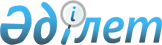 О внесении изменений и дополнений в решение N 47 IV сессии от 21 декабря 2007 года Карагандинского городского маслихата IV созыва "О бюджете города Караганды на 2008 год"
					
			Утративший силу
			
			
		
					Решение IХ сессии IV созыва Карагандинского городского маслихата от 28 мая 2008 года N 107. Зарегистрировано Управлением юстиции города Караганды Карагандинской области 06 июня 2008 года N 8-1-72. Прекратило свое действие в связи с истечением срока - (письмо секретаря Карагандинского городского маслихата от 12 мая 2011 года N 2-9/224)      Сноска. Прекратило свое действие в связи с истечением срока - (письмо секретаря Карагандинского городского маслихата от 12.05.2011 N 2-9/224).

      В соответствии со статьей 111 Бюджетного кодекса Республики Казахстан от 24 апреля 2004 года, с подпунктом 1 пункта 1 статьи 6 Закона Республики Казахстан от 23 января 2001 года "О местном государственном управлении в Республике Казахстан" Карагандинский городской маслихат РЕШИЛ:



      1. Внести в решение N 47 IV сессии от 21 декабря 2007 года Карагандинского городского маслихата IV созыва "О бюджете города Караганды на 2008 год" (зарегистрировано в Реестре государственной регистрации нормативных правовых актов за N 8-1-68, опубликовано в газете "Взгляд на события" от 23 января 2008 года N 07 (336), внесены изменения и дополнение решением N 83 VII сессии от 31 марта 2008 года Карагандинского городского маслихата IV созыва "О внесении изменений и дополнения в решение N 47 IV сессии от 21 декабря 2007 года Карагандинского городского маслихата IV созыва "О бюджете города Караганды на 2008 год" (зарегистрировано в Реестре государственной регистрации нормативных правовых актов за N 8-1-70, опубликовано в газете "Взгляд на события" от 25 апреля 2008 года N 037 (366) следующие изменения и дополнения:

      1) в подпункте 1) пункта 1:

      цифры "19 469 939" заменить цифрами "20 250 650";

      цифры "10 847 290" заменить цифрами "11 202 851";

      цифры "5 799 994" заменить цифрами "6 225 144";

      в подпункте 2) пункта 1:

      цифры "19 600 644" заменить цифрами "20 311 535";

      в подпункте 3) пункта 1:

      цифры "130 705" заменить цифрами "60 885";

      в подпункте 4) пункта 1:

      цифры "469 139" заменить цифрами "538 959";

      цифры "488 250" заменить цифрами "558 070".

      2) во втором абзаце пункта 2:

      цифры "50" заменить цифрами "42".

      3) в пункте 3:

      цифры "5 799 994" заменить цифрами "6 225 144";

      цифры "2 699 301" заменить цифрами "3 085 235";

      в двенадцатом абзаце пункта 3:

      "143 370 тысяч тенге на увеличение уставного капитала коммунального государственного предприятия "Управление жилым фондом" знак препинания "." заменить знаком препинания ";";

      дополнить тринадцатым абзацем следующего содержания:

      "39 216 тысяч тенге на разработку проектно-сметной документации по транспортной развязке города Караганды".

      4) в пункте 7:

      цифры "5 799 994" заменить цифрами "6 225 144";

      цифры "2 699 301" заменить цифрами "3 085 235";

      в двенадцатом абзаце пункта 7:

      "143 370 тысяч тенге на увеличение уставного капитала коммунального государственного предприятия "Управление жилым фондом" знак препинания "." заменить знаком препинания ";";

      дополнить тринадцатым абзацем следующего содержания:

      "39 216 тысяч тенге на разработку проектно-сметной документации по транспортной развязке города Караганды".

      5) в пункте 10:

      цифры "314 652" заменить цифрами "427 288".

      6) приложения 1, 2, 3 к указанному решению изложить в новой редакции согласно приложениям 1, 2, 3 к настоящему решению.



      2. Настоящее решение вводится в действие с 1 января 2008 года.      Председатель

      очередной ІХ сессии

      Карагандинского городского

      маслихата IV созыва                        Ю. Бадина      Секретарь Карагандинского

      городского маслихата                       К. Бексултанов

Приложение 1

к решению ІХ сессии

Карагандинского

городского маслихата

от 28 мая 2008 года N 107Приложение 1

к решению IV сессии

Карагандинского

городского маслихата

от 21 декабря 2007 года N 47 Бюджет города Караганды на 2008 годIII. Операционное сальдо                         -60885

Приложение 2

к решению ІХ сессии

Карагандинского городского маслихата

от 28 мая 2008 года N 107Приложение 2

к решению VI сессии

Карагандинского городского маслихата

от 21 декабря 2007 года N 47 Перечень бюджетных программ развития бюджета города на 2008 год, направленных на реализацию бюджетных инвестиционных проектов (программ) и формирование или увеличение уставного капитала юридических лиц

Приложение 3

к решению ІХ сессии

Карагандинского

городского маслихата

от 28 мая 2008 года N 107Приложение 3

к решению IV сессии

Карагандинского

городского маслихата

от 21 декабря 2007 года N 47 Бюджетные программы района имени Казыбек би и Октябрьского района города Караганды на 2008 год
					© 2012. РГП на ПХВ «Институт законодательства и правовой информации Республики Казахстан» Министерства юстиции Республики Казахстан
				категориякатегориякатегориякатегорияСумма, тысяч тенгеклассклассклассСумма, тысяч тенгеподклассподклассСумма, тысяч тенгеНаименованиеСумма, тысяч тенге12345I. Доходы202506501Налоговые поступления1120285101Подоходный налог32710422Индивидуальный подоходный налог327104203Социальный налог32843261Социальный налог328432604Налоги на собственность25791931Hалоги на имущество15695123Земельный налог5048464Hалог на транспортные средства50483505Внутренние налоги на товары, работы и услуги11956842Акцизы6418623Поступления за использование природных и других ресурсов2721904Сборы за ведение предпринимательской и профессиональной деятельности28163207Прочие налоги2321Прочие налоги23208Обязательные платежи, взимаемые за совершение юридически значимых действий и (или) выдачу документов уполномоченными на то государственными органами или должностными лицами8723741Государственная пошлина8723742Неналоговые поступления5714501Доходы от государственной собственности268091Поступления части чистого дохода государственных предприятий28404Доходы на доли участия в юридических лицах, находящиеся в государственной собственности2905Доходы от аренды имущества, находящегося в государственной собственности2367902Поступления от реализации товаров (работ, услуг) государственными учреждениями, финансируемыми из государственного бюджета47581Поступления от реализации товаров (работ, услуг) государственными учреждениями, финансируемыми из государственного бюджета475803Поступления денег от проведения государственных закупок, организуемых государственными учреждениями, финансируемыми из государственного бюджета151Поступления денег от проведения государственных закупок, организуемых государственными учреждениями, финансируемыми из государственного бюджета1504Штрафы, пеня, санкции, взыскания, налагаемые государственными учреждениями, финансируемыми из государственного бюджета, а также содержащимися и финансируемыми из бюджета (сметы расходов) Национального Банка Республики Казахстан501Штрафы, пеня, санкции, взыскания, налагаемые государственными учреждениями, финансируемыми из государственного бюджета, а также содержащимися и финансируемыми из бюджета (сметы расходов) Национального Банка Республики Казахстан, за исключением поступлений от предприятий нефтяного сектора5006Прочие неналоговые поступления255131Прочие неналоговые поступления255133Поступления от продажи основного капитала 276551001Продажа государственного имущества, закрепленного за государственными учреждениями16123381Продажа государственного имущества, закрепленного за государственными учреждениями161233803Продажа земли и нематериальных активов11531721Продажа земли11165722Продажа нематериальных активов366004Поступления трансфертов622514402Трансферты из вышестоящих органов государственного управления62251442Трансферты из областного бюджета6225144Функциональная группаФункциональная группаФункциональная группаФункциональная группаФункциональная группаСумма, тысяч тенгеФункциональная подгруппаФункциональная подгруппаФункциональная подгруппаФункциональная подгруппаСумма, тысяч тенгеАдминистратор бюджетных программАдминистратор бюджетных программАдминистратор бюджетных программСумма, тысяч тенгеПрограммаПрограммаСумма, тысяч тенгеНаименованиеСумма, тысяч тенге123456II. Затраты203115351Государственные услуги общего характера44468101Представительные, исполнительные и другие органы, выполняющие общие функции государственного управления331394112Аппарат маслихата района (города областного значения)34777001Обеспечение деятельности маслихата района (города областного значения)34777122Аппарат акима района (города областного значения)163639001Обеспечение деятельности акима района (города областного значения)157180002Создание информационных систем6459123Аппарат акима района в городе, города районного значения, поселка, аула (села), аульного (сельского) округа132978001Функционирование аппарата акима района в городе, города районного значения, поселка, аула (села), аульного (сельского) округа13297802Финансовая деятельность79411452Отдел финансов района (города областного значения)79411001Обеспечение деятельности Отдела финансов27250003Проведение оценки имущества в целях налогообложения5001011Учет, хранение, оценка и реализация имущества, поступившего в коммунальную собственность4716005Планирование и статистическая деятельность25279453Отдел экономики и бюджетного планирования района (города областного значения)25279001Обеспечение деятельности Отдела экономики и бюджетного планирования2527909Прочие государственные услуги общего характера8597122Аппарат акима района (города областного значения)8597008Обучение государственных служащих компьютерной грамотности85972Оборона1680701Военные нужды16807122Аппарат акима района (города областного значения)16807005Мероприятия в рамках исполнения всеобщей воинской обязанности168073Общественный порядок, безопасность, правовая, судебная, уголовно-исполнительная деятельность30657001Правоохранительная деятельность306570 458Отдел жилищно-коммунального хозяйства, пассажирского транспорта и автомобильных дорог района (города областного значения)306570021Эксплуатация оборудования и средств по регулированию дорожного движения в населенных пунктах3065704Образование630973301Дошкольное воспитание и обучение869514464Отдел образования района (города областного значения)869514009Обеспечение деятельности организаций дошкольного воспитания и обучения86951402Начальное, основное среднее и общее среднее образование5300070464Отдел образования района (города областного значения)5300070003Общеобразовательное обучение4503599006Дополнительное образование для детей322812010Внедрение системы интерактивного обучения в государственной системе начального, основного среднего и общего среднего образования473659За счет трансфертов из республиканского бюджета47365909Прочие услуги в области образования140149464Отдел образования района (города областного значения)101080001Обеспечение деятельности отдела образования20278005Приобретение и доставка учебников, учебно-методических комплексов для государственных учреждений образования района (города районного значения)62354007Проведение школьных олимпиад, внешкольных мероприятий и конкурсов районного (городского) масштаба413116Развитие человеческого капитала в рамках электронного правительства18035467Отдел строительства района (города областного значения)39069002Развитие объектов образования390696Социальная помощь и социальное обеспечение117782702Социальная помощь1112858451Отдел занятости и социальных программ района (города областного значения)689658002Программа занятости47112005Государственная адресная социальная помощь64134006Жилищная помощь54178007Социальная помощь отдельным категориям нуждающихся граждан по решениям местных представительных органов273019008Социальная поддержка военнослужащих внутренних войск и срочной службы3053010Материальное обеспечение детей-инвалидов, воспитывающихся и обучающихся на дому3951014Оказание социальной помощи нуждающимся гражданам на дому76266016Государственные пособия на детей до 18 лет18308017Обеспечение нуждающихся инвалидов обязательными гигиеническими средствами и предоставление услуг специалистами жестового языка, индивидуальными помощниками в соответствии с индивидуальной программой реабилитации инвалида149637464Отдел образования района (города областного значения)423200008Социальная поддержка обучающихся и воспитанников организаций образования очной формы обучения42320009Прочие услуги в области социальной помощи и социального обеспечения64969451Отдел занятости и социальных программ района (города областного значения)64969001Обеспечение деятельности отдела занятости и социальных программ49947011Оплата услуг по зачислению, выплате и доставке пособий и других социальных выплат1931013Социальная адаптация лиц, не имеющих определенного местожительства130917Жилищно-коммунальное хозяйство657698501Жилищное хозяйство3529921458Отдел жилищно-коммунального хозяйства, пассажирского транспорта и автомобильных дорог района (города областного значения)47610003Организация сохранения государственного жилищного фонда39840004Обеспечение жильем отдельных категорий граждан7770467Отдел строительства района (города областного значения)3482311003Строительство жилья1577311004Развитие и обустройство инженерно-коммуникационной инфраструктуры190500002Коммунальное хозяйство1331513458Отдел жилищно-коммунального хозяйства, пассажирского транспорта и автомобильных дорог района (города областного значения)1150000012Функционирование системы водоснабжения и водоотведения450000026Организация эксплуатации тепловых сетей, находящихся в коммунальной собственности районов (городов областного значения)700000467Отдел строительства района (города областного значения)181513005Развитие объектов коммунального хозяйства68241006Развитие системы водоснабжения11327203Благоустройство населенных пунктов1715551123Аппарат акима района в городе, города районного значения, поселка, аула (села), аульного (сельского) округа1713551008Освещение улиц населенных пунктов284886009Обеспечение санитарии населенных пунктов8299010Содержание мест захоронений и погребение безродных3669011Благоустройство и озеленение населенных пунктов1416697467Отдел строительства района (города областного значения)2000007Развитие объектов благоустройства20008Культура, спорт, туризм и информационное пространство136168101Деятельность в области культуры1204181455Отдел культуры и развития языков района (города областного значения)696453003Поддержка культурно-досуговой работы556123005Обеспечение функционирования зоопарков и дендропарков140330467Отдел строительства района (города областного значения) 507728011Развитие объектов культуры50772802Спорт16173465Отдел физической культуры и спорта района (города областного значения)16173006Проведение спортивных соревнований на районном (города областного значения) уровне13629 007Подготовка и участие членов сборных команд района (города областного значения) по различным видам спорта на областных спортивных соревнованиях254403Информационное пространство83961455Отдел культуры и развития языков района (города областного значения)79481006Функционирование районных (городских) библиотек76631007Развитие государственного языка и других языков народов Казахстана2850456Отдел внутренней политики района (города областного значения)4480002Проведение государственной информационной политики через средства массовой информации448009Прочие услуги по организации культуры, спорта, туризма и информационного пространства57366455Отдел культуры и развития языков района (города областного значения)7126001Обеспечение деятельности отдела культуры и развития языков7126456Отдел внутренней политики района (города областного значения)46135001Обеспечение деятельности отдела внутренней политики8135003Реализация региональных программ в сфере молодежной политики38000465Отдел физической культуры и спорта района (города областного значения)4105001Обеспечение деятельности отдела физической культуры и спорта410510Сельское, водное, лесное, рыбное хозяйство, особо охраняемые природные территории, охрана окружающей среды и животного мира, земельные отношения4885301Сельское хозяйство30489462Отдел сельского хозяйства района (города областного значения)4927001Обеспечение деятельности отдела сельского хозяйства4927467Отдел строительства района (города областного значения)25562010Развитие объектов сельского хозяйства2556206Земельные отношения18364463Отдел земельных отношений района (города областного значения)18364001Обеспечение деятельности отдела земельных отношений1836411Промышленность, архитектурная, градостроительная и строительная деятельность7782502Архитектурная, градостроительная и строительная деятельность77825467Отдел строительства района (города областного значения)12339001Обеспечение деятельности отдела строительства12339468Отдел архитектуры и градостроительства района (города областного значения)65486001Обеспечение деятельности отдела архитектуры и градостроительства11533002Создание информационных систем13415003Разработка схем градостроительного развития территории района, генеральных планов городов районного (областного) значения, поселков и иных сельских населенных пунктов4053812Транспорт и коммуникации248241701Автомобильный транспорт2070417458Отдел жилищно-коммунального хозяйства, пассажирского транспорта и автомобильных дорог района (города областного значения) 2070417 022Развитие транспортной инфраструктуры39216023Обеспечение функционирования автомобильных дорог203120109Прочие услуги в сфере транспорта и коммуникаций412000458Отдел жилищно-коммунального хозяйства, пассажирского транспорта и автомобильных дорог района (города областного значения)412000024Организация внутрипоселковых (внутригородских) внутрирайонных общественных пассажирских перевозок41200013Прочие55576403Поддержка предпринимательской деятельности и защита конкуренции18182469Отдел предпринимательства района (города областного значения)18182001Обеспечение деятельности отдела предпринимательства6176003Поддержка предпринимательской деятельности1200609Прочие537582452Отдел финансов района (города областного значения)427288012Резерв местного исполнительного органа района (города областного значения) на неотложные затраты427288453Отдел экономики и бюджетного планирования района (города областного значения)89249003Разработка технико-экономического обоснования местных бюджетных инвестиционных проектов (программ) и проведение его экспертизы89249458Отдел жилищно-коммунального хозяйства, пассажирского транспорта и автомобильных дорог района (города областного значения)21045001Обеспечение деятельности отдела жилищно-коммунального хозяйства, пассажирского транспорта и автомобильных дорог2104515Трансферты95239201Трансферты952392452Отдел финансов района (города областного значения)952392006Возврат неиспользованных (недоиспользованных) целевых трансфертов2322007Бюджетные изъятия950070КатегорияКатегорияКатегорияКатегорияКатегорияКатегорияКатегорияКатегорияКатегорияКлассКлассКлассКлассКлассКлассПодклассПодклассПодклассПодкласс11122335515V. Сальдо по операциям с финансовыми активами:V. Сальдо по операциям с финансовыми активами:538959Приобретение финансовых активовПриобретение финансовых активов55807013ПрочиеПрочие55807099ПрочиеПрочие558070452452Отдел финансов района (города областного значения)Отдел финансов района (города областного значения)558070014014Формирование или увеличение уставного капитала юридических лицФормирование или увеличение уставного капитала юридических лиц558070КатегорияКатегорияКатегорияКатегорияКатегорияКатегорияКатегорияКатегорияКатегорияКлассКлассКлассКлассКлассПодклассПодклассПодкласс11112233466666Поступления от продажи финансовых активов государства191110101Поступления от продажи финансовых активов государства1911111Поступления от продажи финансовых активов внутри страны19111НаименованиеСумма (тысяч тенге)VI. Дефицит (профицит) бюджета-599844VII. Финансирование дефицита (использование профицита) бюджета599844Функциональная группаФункциональная группаФункциональная группаФункциональная группаФункциональная группаФункциональная подгруппаФункциональная подгруппаФункциональная подгруппаФункциональная подгруппаАдминистратор бюджетных программАдминистратор бюджетных программАдминистратор бюджетных программПрограммаПрограммаНаименование123451Государственные услуги общего характера01Представительные, исполнительные и другие органы, выполняющие общие функции государственного управления122Аппарат акима района (города областного значения)002Создание информационных систем09Прочие государственные услуги общего характера 122Аппарат акима района (города областного значения)008Обучение государственных служащих компьютерной грамотности4Образование09Прочие услуги в области образования464Отдел образования района (города областного значения)116Развитие человеческого капитала в рамках электронного правительства467Отдел строительства района (города областного значения)002Развитие объектов образования7Жилищно-коммунальное хозяйство01Жилищное хозяйство458Отдел жилищно-коммунального хозяйства, пассажирского транспорта и автомобильных дорог района (города областного значения)004Обеспечение жильем отдельных категорий граждан467Отдел строительства района (города областного значения)003Строительство жилья004Развитие и обустройство инженерно-коммуникационной инфраструктуры02Коммунальное хозяйство467Отдел строительства района (города областного значения)005Развитие объектов коммунального хозяйства006Развитие системы водоснабжения03Благоустройство населенных пунктов467Отдел строительства района (города областного значения)007Развитие объектов благоустройства8Культура, спорт, туризм и информационное пространство01Деятельность в области культуры467Отдел строительства района (города областного значения)011Развитие объектов культуры10Сельское, водное, лесное, рыбное хозяйство, особо охраняемые природные территории, охрана окружающей среды и животного мира, земельные отношения01Сельское хозяйство467Отдел строительства района (города областного значения)010Развитие объектов сельского хозяйства11Промышленность, архитектурная, градостроительная и строительная деятельность02Архитектурная, градостроительная и строительная деятельность468Отдел архитектуры и градостроительства района (города областного значения)002Создание информационных систем12Транспорт и коммуникации01Автомобильный транспорт458Отдел жилищно-коммунального хозяйства, пассажирского транспорта и автомобильных дорог района (города областного значения)022Развитие транспортной инфраструктуры13Прочие09Прочие452Отдел финансов района (города областного значения)014Формирование или увеличение уставного капитала юридических лицФункциональная группаФункциональная группаФункциональная группаФункциональная группаФункциональная группаСумма, тысяч тенгеФункциональная подгруппаФункциональная подгруппаФункциональная подгруппаФункциональная подгруппаСумма, тысяч тенгеАдминистратор бюджетных программАдминистратор бюджетных программАдминистратор бюджетных программСумма, тысяч тенгеПрограммаПрограммаСумма, тысяч тенгеНаименование Сумма, тысяч тенге123456Бюджетные программы района имени Казыбек би12141431Государственные услуги общего характера5089501Представительные, исполнительные и другие органы, выполняющие общие функции государственного управления50895123Аппарат акима района в городе, города районного значения, поселка, аула (села), аульного (сельского) округа50895001Функционирование аппарата акима района в городе, города районного значения, поселка, аула (села), аульного (сельского) округа508957Жилищно-коммунальное хозяйство116324803Благоустройство населенных пунктов1163248123Аппарат акима района в городе, города районного значения, поселка, аула (села), аульного (сельского) округа1163248008Освещение улиц населенных пунктов177752009Обеспечение санитарии населенных пунктов4491010Содержание мест захоронений и погребение безродных3669011Благоустройство и озеленение населенных пунктов977336 Бюджетные программы Октябрьского района6323861Государственные услуги общего характера8208301Представительные, исполнительные и другие органы, выполняющие общие функции государственного управления82083123Аппарат акима района в городе, города районного значения, поселка, аула (села), аульного (сельского) округа82083001Функционирование аппарата акима района в городе, города районного значения, поселка, аула (села), аульного (сельского) округа820837Жилищно-коммунальное хозяйство55030303Благоустройство населенных пунктов550303123Аппарат акима района в городе, города районного значения, поселка, аула (села), аульного (сельского) округа550303008Освещение улиц населенных пунктов107134009Обеспечение санитарии населенных пунктов3808011Благоустройство и озеленение населенных пунктов439361